Внимание детямЕсли вы ломаете себе голову над тем, как бы выкроить побольше времени для занятий со своим ребенком, то это уже большой плюс в вашу копилку: вы мама неплохая, раз об этом задумываетесь.Но рассмотрим вопрос с другой стороны – работу вы все равно не бросите, так что не стоит портить себе нервы пустыми переживаниями. Лучше подойти к решению проблемы нестандартно. Подумайте, ведь не главное, сколько времени вы уделяете своему ребенку, а какую пользу ваш ребенок может извлечь из общения с вами. Поэтому проследите за тем, чтобы те несколько часов в день, которые вы можете уделить своему чаду, проходили максимально наполнено и эффективно.Но откуда взять эти пару часов, когда, кроме работы, на ваших плечах лежит масса домашних обязанностей? Ответ очевиден – приглашайте ребенка принять участие в ваших домашних заботах. Например, ребенок может помогать вам приготовить ужин или заниматься своими делами за кухонным столом в то время, как вы готовите еду. Мой сын, к примеру, очень любит помогать мне лепить котлеты  И вообще, приготовление пищи – это еще и обогащение ребенка новыми знаниями и умениями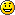 Не теряйте даром время по дороге в садик или из садика, пользуйтесь развивающими играми или играми на внимание. Если же после работы вы устали до такой степени, что даже разговаривать не можете, поощряйте на монолог ребенка. Пусть он расскажет, как прошел его день в садике, школе или художественном кружке. Покажите ему, что для вас это очень важно. А если появится свободное время, то можно посвятить его подвижным играм.Уделяйте детям как можно больше внимания. Удачи в воспитании!